проектСОБРАНИЕ ДЕПУТАТОВ ВЕСЬЕГОНСКОГО РАЙОНАТВЕРСКОЙ ОБЛАСТИПРОЕКТ РЕШЕНИЯг. Весьегонск«__»________2012г.										№_____ Об утверждении цен наплатные услуги, оказываемые    Муниципальным учреждением культуры «Весьегонский районный дом культуры »    В целях экономического регулирования деятельности Муниципального учреждения культуры «Весьегонский районный дом культуры », руководствуясь п.6 ч.1 ст.34, Устава Весьегонского района Тверской области,                         Собрание депутатов Весьегонского района решило:Утвердить  следующие цены на платные услуги, оказываемые Муниципальным учреждением культуры «Весьегонский районный дом культуры »:Предельная стоимость 1 часа проведения дискотеки – 27 рублей.Предельная стоимость 1 часа проведения детской программы – 30 рублей.Предельная стоимость 1 часа концертной программы – 56 рублей.Предельная стоимость 1 часа дискотеки в филиалах МУК «ВРДК» – 17 рублей.Предельная стоимость услуги по реализации поделок художественной мастерской, организации выставок-продаж изделий мастеров декоративно-прикладного творчества, самодеятельных художников – 20% от стоимости изделия.Признать утратившим силу решение Собрания депутатов от 09.09.2008  № 361 «О стоимости билетов на услуги муниципального учреждения культуры муниципального образования «Весьегонский район» «Районный дом культуры».Опубликовать настоящее решение в газете «Весьегонская жизнь».Настоящее решение вступает в силу со дня  его официального опубликования.                  Глава района 					А.В. Пашуков 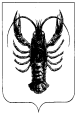 